March 6, 2019, Brno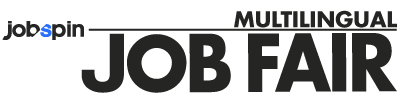 Jobspin Multilingual Job Fairs, Press ReleaseThe 11th Jobspin Multilingual Job Fair is back for its 5th edition in Brno! On March 23, come to Tržnice at Zelný Trh from 10 AM to 4:30 PM, everyone can come and see the job fair. As always, we do the job fairs free of charge for all internationally-minded job seekers: students, graduates, and professionals are all welcome! Register for free here.“It’s the most direct way to get to know the organisation you want to work with. It really makes a difference – answering an online ad and actually speaking face-to-face with the recruiter,” says Kateřina Kukrechtová of Jobspin, the organiser of the job fair.The job fair offers opportunities for you to make an impression and find your dream job in different career fields, ranging from IT, Finance, HR, and Customer Service. With the job fair’s main partner being RWS Moravia, and Brno Daily as the media partner, the fair will host many exhibiting employers from big international companies. Aimed at foreigners with exceptional language skills seeking their dream jobs, many different international companies will be present; to name a few of them: RWS Moravia, Amazon, Lufthansa InTouch, Reed Personnel Services, Infosys, AT&T Global Network Services, Oracle NetSuite, Kiwi.com, Blackboard, and Grafton Recruitment. This job fair is not only for job-seekers – those thinking of changing career paths may also benefit from attending. “It’s a really good way to discover what’s in the job market – maybe you want to change your job and you don’t know how things could be. It’s a good place for research too,” explains Kukrechtová.Visitors can expect informative presentations from experts, with a whole-day programme on topics such as immigration and relocation by Foreigners Brno and Move To Prague, as well as tips on choosing the right company by Kiwi.com. Would you like to learn how to communicate in Czech business setting? The workshop of Czech Courses language school is a good start! “We welcome everybody but our workshop will be most useful for people with basic knowledge of Czech,” Karolína Zlámalová, Czech Courses Brno Head Tutor explains.Before handing in your CV to the many international exhibiting employers, a CV consulting panel of Grafton Recruitment will also be available the whole day – don’t forget to bring your CV! To organize this event, Jobspin teamed up with these amazing partners: Brno Daily, Prague Daily Monitor, Tschech.News, Foreigners Brno, Move To Prague - Relocation Experts, Edumenu.cz, Czech Courses Brno, Brno Expat Centre, The South Moravian Regional Centre to Support the Integration of Foreigners, South Moravian Innovation Centre and Tržnice Brno.Important links:For more information, visit the website of Jobspin Job Fair, or the official Facebook page.To register and to get your ticket for free, click here.To participate as an employer in the job fair, click here.
Photos: https://www.jobspin.cz/for-media-jobspin-cz/ - please credit the author as “Jobspin Official”Written by Anjanette Jianna Umali, PR Assistant, JobspinFor questions, call Katerina Kukrechtova, main organizer. +420 608 12 12 84.